                                                     T.C.                                AKDENİZ ÜNİVERSİTESİ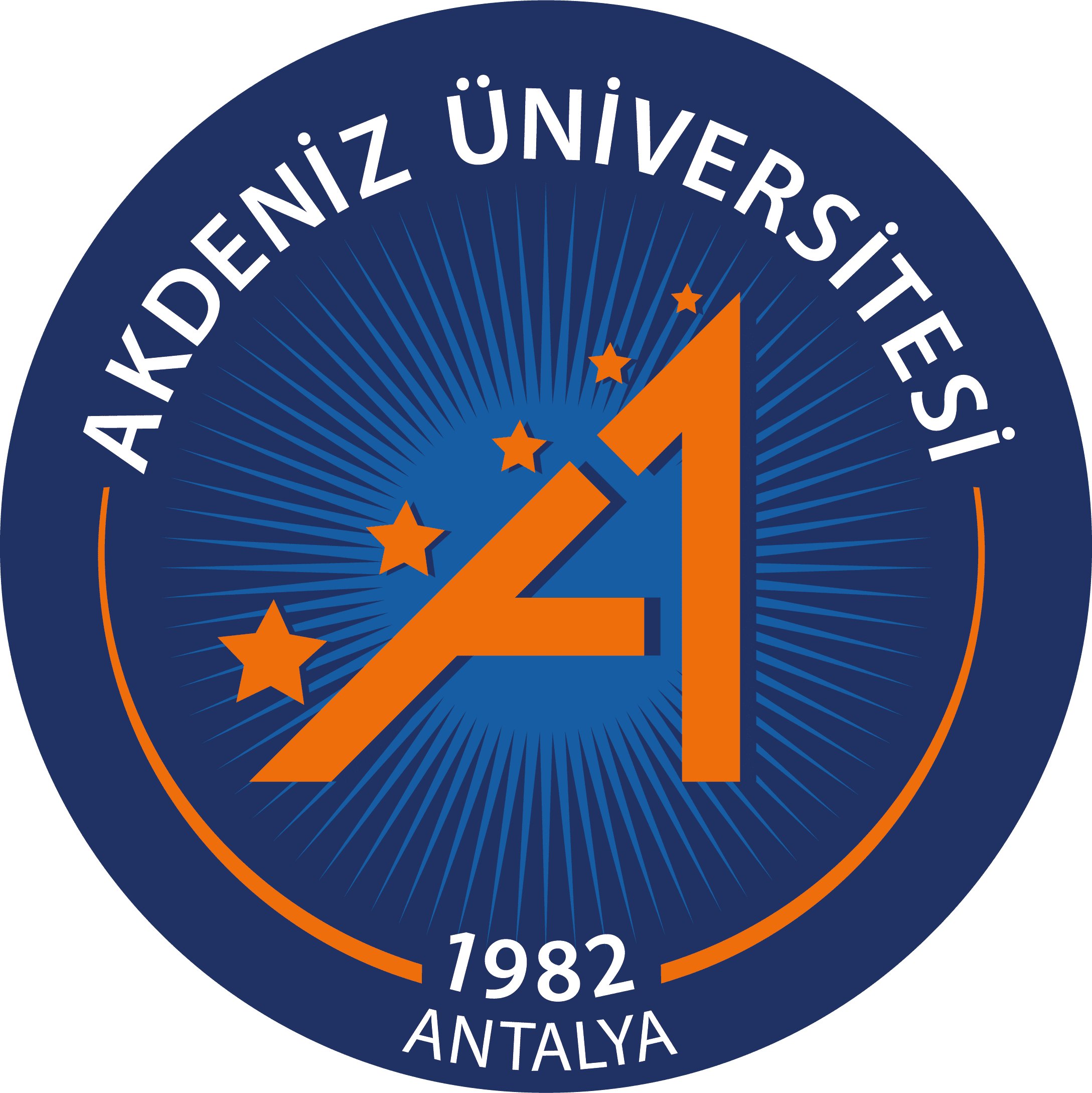                           GÜZEL SANATLAR  ENSTİTÜSÜ                                                     T.C.                                AKDENİZ ÜNİVERSİTESİ                          GÜZEL SANATLAR  ENSTİTÜSÜKYT 100                     HARÇ YATIRMA TALEP FORMUTCAKDENİZ ÜNİVERSİTESİ
GÜZEL SANATLAR ENSTİTÜSÜ MÜDÜRLÜĞÜNEEnstitünüzün…………..Anasanat/Anabilim Dalının………………Numaralı Yüksek Lisans öğrencisiyim. ………….nedeniyle yatırmam gereken öğrenim harcımı yatıramadım.Eğitim öğretim süresi boyunca bir kereye mahsus olmak üzere harcımı yatırıp, ders kaydımı yapmak istiyorum.       Gereğini arz ederim.  …../……/……..Adı Soyadı                                                                                               İmzaAdres:Telefon:E-posta:   ÖĞRENCİNİNÖĞRENCİNİNAnasanat/Anabilim Dalı (Y.L.)Adı  SoyadıNumarasıT.C Kimlik No